Program for 1. halvår 202020. januar 2020 kl. 15.30 – 17.003F Midtjylland, Birk Centerpark 4, 7400 Herning.18. februar 2020 kl. 18.30 – 20.00SL, Birk Centerpark 4, 7400 Herning17. marts 2020 kl. 15.30 – 17.00Dansk Metal Herning, Neksøvej 7A, 7400 Herning16. april 2020 kl. 18.30 – 20.00FOA Herning, Gormsvej 3-5, 7400 Herning18. maj 2020 kl. 15.30 – 17.00ITeknisk Landsforbund, Østergade 25, 7400 Herning16. juni 2020 kl. 18.30 – 20.003F Midtjylland, Birk Centerpark 4, 7400 Herning.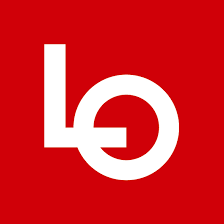 Netværkscaféfor fleks- og skånejobbere i Herning samt Ikast-Brande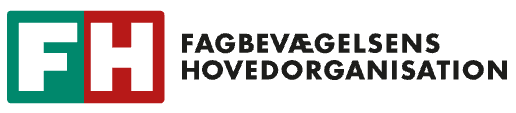 Hvad er netværkscaféen?Netværkscafeen er et tilbud til alle både mænd og kvinder, der er fleks- eller skånejobbere samt er medlem af en organisation under LO Herning-Ikast.Netværkscafeen er en selvstyrende gruppe, hvor gruppen selv planlægger og vælger sine tovholdere. Formålet:Formålet er et fagligt fællesskab, hvor gruppens deltagere kan mødes og debattere emner og udveksle erfaring i forhold til arbejdsmarkedet.Program:Der udarbejdes et aktivitetsprogram for 1. og 2. halvår, med forbehold for ændringer, som kan oplyses af tovholderne.Udgangspunktet er, vi mødes ca. 1 gang pr md. – i et par timer om eftermiddag eller tidlig aften , afhængig af dagens program. Vi mødes på skift hos de forskellige organisationer i Herning, det vil fremgå af programmet, hvor mødet foregår. Facebook:Tilmeld dig gerne vores Facebook side ”Netværkscafé for fleks- og skånejobbere Ikast-Brande og Herning.Økonomi:Tilbuddet er som udgangspunkt gratis. Der kan forekomme egenbetaling for ægtefæller.Husk:Gruppedeltagerne har tavshedspligt overfor personlige oplysninger.Hver enkelt gruppe deltager skal IKKE fortælle, mere end denne har lyst til.Gruppen skal have på fokus på arbejdsmarkedet og IKKE på begrænsninger eller sygdom.Tovholderne:Har du lyst at vide mere, er du meget velkommen til at kontakte en af os:Katrine Pedersen		Mobil 6177  6536medlem af Teknisk Landsforbund 	Jane Tang-Petersen		Mobil 6082 9679medlem af Dansk Metal	Juul Larsen 		Mobil 4018 8052medlem af Dansk Metal Herning